恭喜錄取同學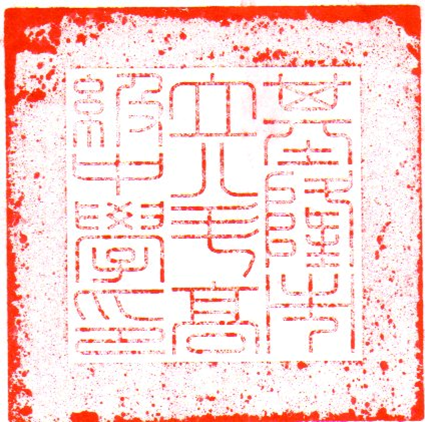 歡迎加入八斗高中的大家庭！！！110學年度八斗高中國中部體育班第二次甄試錄取名單跆拳道：【依（准考證號碼、姓名）順序排列】 （合計：1名）錄取考生應於110年6月4日(星期五)上午9時至12時前以電話方式報到，電話：02-24692366轉10或11，逾期視同放棄入班權利。成績複查時間：110年6月2日(三)上午8時至110年6月3日（四）下午4時。准考證號碼姓名11001何O葳